TENNIS-CLUB-ESTRABLIN-JARDIN    7, Allée des sports 38780 ESTRABLIN tél06/20/65/22/57  MAIL tcestrajardin@free.fr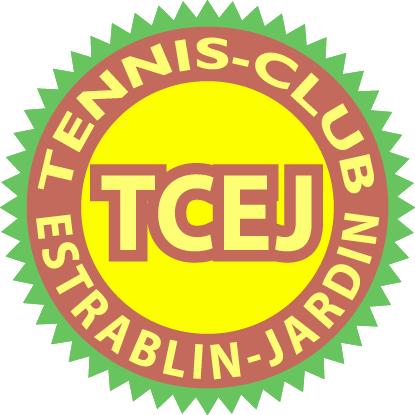 FICHE D’INSCRIPTION SAISON    2018 -2019              Afin  d’organiser notre planning pour éviter  tout dysfonctionnement, et de garantir une bonne reprise  de l’école de TENNIS  pour la rentrée prochaine, nous vous invitons à  remplir le formulaire suivant  en  l’ accompagnant obligatoirement du règlement dans son intégralité  auquel devra être joint un certificat médical . Après les forums du 8 SEPTEMBRE             des permanences ONT lieu  tous les dimanches matin de  9h 30 à 11  heures     OU  SUR RENDEZ VOUS DE 14 H  1 7 H  LE SAMEDI APRES MIDI  NOM		                  Prénom		                  Date naissance ...............	...........................................................................................................................................................................................................Coordonnées, et Adresse complète du responsable : ................................................................................................................................................................................................................................................................................................................................................N° téléphone fixe ............................................. Portable ............................................ Mail .................................................................ADHESIONS  (obligatoires)                 - Jeunes  moins  de    17  ans            47 €     x               = 	                            …………………………..  	    - Adultes                                                       87 €      x                =        		 ………………………………                  -  Etudiants  ou chômeurs                        62 €     x                =                                    ………………………………                  -  Couples                                   		 144 €     x                =                                    ….…………………………..                   - Famille                                		 208 €     x                =                               	  ………………..……………                                                    COURS  (basés sur 27 séances)             1 heure (enfant de -10 ans)                 165 €    x                =                                        ……………………………   	        	      1 h 30                                  		  245 €    x               =          	                  …………………………….                    2 h                                                               324 €    x                                                         ……………………………..CAUTION Clé 	                                     8 €	                    =                                        .........................................TICKETS INVITES                	 20 € les 5   	      =                                         .........................................					                        TOTAL 				DEDUCTIONS :	                    - 15 €  sur les cours  par enfant,  à partir du 2ème                                                      ……………………….......                   -  15 € pour le PACK LOISIRS (le joindre avec le règlement)                          	     ……………………….......                   -  30 € pour bénéficiaire de carte  PASS REGION  N°  …………………                   ........................................                    - pour coupons-sports (joindre avec règlement)                                                      ……………………….......                                                                                            TOTAL  A  PAYER          ________________________________________   Soit en 1 Fois, encaissé le 2/10 soit en deux fois, le deuxième chèque encaissé le 15 Janvier 2O19	JOUR ET CRENEAU SOUHAITE POUR LES COURS (indispensable) :................................................................... PS.Toute inscription n’étant pas accompagnée du règlement et certificat médical  ne pourra être prise en compte 